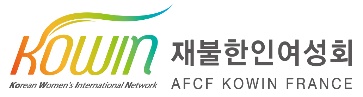 제9대 재불한인여성회 회장 후보자 지원동기서2022.     .     .신청자            (인)(구체적으로 작성)